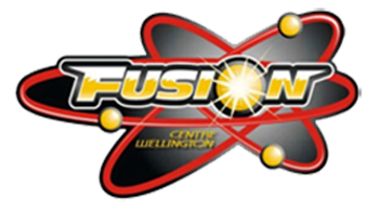 The election of Directors will take place at the AGM of Membership on May 17, 2022.  No election of a Board Member is effective without consent given from that Member prior to election.  Nominations for these positions must be received by April 26, 2022.A listing of all individuals who have been nominated for election to the Board will be posted to our website on May 2, 2022.  Such listing shall identify what position each nominee is seeking.See CWMHA By-Laws for description and requirements of the following elected roles:President						ClosedVice-President					OpenRep Director 						ClosedHouse League Director				OpenTreasurer						ClosedRisk Management					OpenForms are available on cwminorhockey.ca or via the Administrator, Brandy (brandylswain@gmail.com).